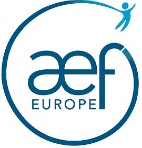 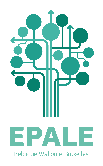 L’AEF-Europe en collaboration avec EPALE vous invite à une séance information - Découverte des nombreuses possibilités offertes par le programme Erasmus+ et la plateforme EPALE pour les organismes de l’éducation des adultes. Le vendredi 29 octobre 2021 de 10h00 à 12h00 en virtuel.Programme :10h00 : Accueil des participants. 10h05 : Présentation du programme Erasmus+, Evelyne Hontoy, Chargée de promotion Erasmus+, AEF-Europe10h35 : L’inclusion et les participants avec moins d’opportunités dans Erasmus+, Isabella Livoti – référente inclusion pour l’AEF-Europe10h45 : Q&A11h00 : Témoignage de représentants de 2 projets Erasmus+ pour le secteur éducation des adultes.Action-clé 1 Madame Sara Djelveh, Chargée de projet, Proforal asbl, Français Langue Etrangère PlusAction-clé 2 Madame Myriam Colot, Gestionnaire de projets, Actions Intégrées de Développement, Reconnaissance des compétences Transversales et Professionnelles des premiers niveaux de qualification du CEC11h30 : Présentation de la plateforme EPALE : ressources et échanges pour les acteurs de l’éducation des adultes, Michèle Mombeek et Véronique Halbart, Direction des Relations Internationales11h50 : Témoignage d’un utilisateur Epale12h00 : Clôture de la séanceInscription obligatoire avant le 27 octobre. Mélanie Mignot                                                                       Michèle MombeekEvelyne Hontoy                                                                       Véronique HalbartAgence AEF-Europe                                                               EPALE – Coordination nationale          Promotion et Valorisation Erasmus+                                michele.mombeek@cfwb.be communication@aef-europe.be                                          veronique.halbart@cfwb.be 